March 22 - 26, 2021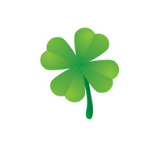 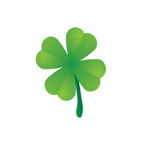 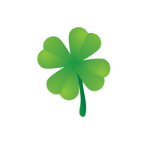 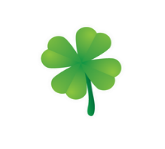 Nightly HomeworkPractice sight wordsRead 10-20 minutesCheck/Sign Planners & Folders Spelling Words-eat		-sea-each		-team-please		-dream-treat		-beach-clean		-lean-always	-becauseSight Words-always 	-because-couldVocabularyMath: Review terms-add		-subtract-ones		-tensScience-stem	  	-roots-leaves		-flowersThis Week’s Skills/ThemesPhonics: vowel digraphs eaComprehension: similarities/differences Between two textsLanguage: verbsWriting: informative/explanatory writingMath: double digit addition and subtractionScience: plant parts**Spirit Day is Friday!  Show your school pride and wear a Heathrow shirt.March 22 - 26, 2021Nightly HomeworkPractice sight wordsRead 10-20 minutesCheck/Sign Planners & Folders Spelling Words-eat		-sea-each		-team-please		-dream-treat		-beach-clean		-lean-always	-becauseSight Words-always 	-because-couldVocabularyMath: Review terms-add		-subtract-ones		-tensScience-stem	  	-roots-leaves		-flowersThis Week’s Skills/ThemesPhonics: vowel digraphs eaComprehension: similarities/differences Between two textsLanguage: verbsWriting: informative/explanatory writingMath: double digit addition and subtractionScience: plant parts**Spirit Day is Friday!  Show your school pride and wear a Heathrow shirt.